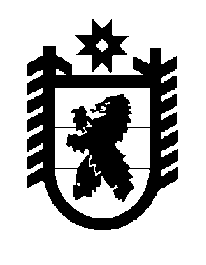 Российская Федерация Республика Карелия    ПРАВИТЕЛЬСТВО РЕСПУБЛИКИ КАРЕЛИЯРАСПОРЯЖЕНИЕот  6 октября 2014 года № 626р-Пг. Петрозаводск Рассмотрев предложение Государственного комитета Республики Карелия по управлению государственным имуществом и организации закупок, учитывая решение Совета Прионежского муниципального района  от 3 июня 2014 года № 13 «Об утверждении перечня имущества, передаваемого в муниципальную собственность Прионежского муниципального района из государственной собственности Республики Карелия»,  в соответствии с Законом Республики Карелия от 2 октября 1995 года № 78-ЗРК «О порядке передачи объектов государственной собственности Республики Карелия в муниципальную собственность» передать в муниципальную собственность Прионежского муниципального района от Министерства образования Республики Карелия государственное имущество Республики Карелия согласно приложению к настоящему распоряжению.             ГлаваРеспублики  Карелия                                                      А.П. ХудилайненПеречень государственного имущества Республики Карелия, передаваемого в муниципальную собственность Прионежского муниципального районаПриложение к распоряжению Правительства Республики Карелия от 6 октября 2014 года № 626р-П№ п/пНаименование имущества Количество, экземпляровОбщая стоимость, рублей1.Н.А. Кукоева. Рабочая тетрадь  к учебнику Н.А. Кукоевой, М.Б. Гиниятуллиной  «Вепсский язык» для 3 класса7038500,002.Т.В. Щербакова. Рабочая тетрадь к учебнику О.М. Жариновой, А.В. Барыш-никовой, С.Ф. Кондратьевой, Т.В. Щерба-ковой «Карельский язык» (ливвиковское наречие) для 1 класса104000,00Итого8042500,00